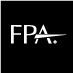 Named for P. Kemp Fain, Jr., this award recognizes an individual who has made outstanding contributions to the financial planning profession. P. Kemp Fain, Jr., formed the first International Association for Financial Planning (IAFP) chapter in 1971 and served as its first president. Additionally, Fain served as president and chair of the Institute of Certified Financial Planners (ICFP) from 1983 until 1985. He was the first person to officially enroll in the CFP® certification program and was a member of the inaugural class of CFP® conferees in 1973.In keeping with Fain's example, nominees for the award are professionals who have made significant contributions to the financial planning profession in the areas of service to society, academia, government and professional activities.  The P. Kemp Fain, Jr., Award is the pinnacle of recognition in the financial planning profession. The recipient is recognized at FPA's Annual Conference.Person submitting the Nomination: ________________________________________________________Nominator’s Email Address: _____________________________________________________________Nominator’s Phone Number: ____________________________________________________________Nominee Name: ______________________________________________________________________Nominee Contact Information (if known): _______________________________________________________________Why do you feel this nominee’s contributions to the financial planning profession are exemplary? Please describe the programs/populations/initiatives that the nominee has positively impacted:What would you like the Selection Committee to know about this nominee that might not be captured in the previous questions?